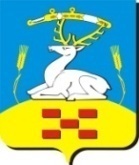 Совет депутатовПоловинского сельского поселенияУвельского муниципального района Челябинской области( 457016 Челябинская область, Увельский район, с.Половинка,  ул. Труда д.52, тел(.8-351-66) 44-3-82РЕШЕНИЕ«    » _______________2019 г.                                                                         № « Об утверждении Положенияо правовом регулировании деятельности и статуса старост сельских населенных пунктовПоловинского сельского поселенияУвельского муниципального района»В соответствии  с Федеральным  законом  «Об общих принципах организации местного самоуправления в Российской Федерации» 131-ФЗ от 06.10.2003года, Законом Челябинской области от 30.10.2018 N 798-ЗО "О некоторых вопросах правового регулирования деятельности и статуса старост сельских населенных пунктов Челябинской области", Уставом Половинского сельского поселения, Совет депутатов Половинского сельского поселенияРЕШАЕТ:1.Утвердить Положение «О правовом регулировании деятельности и статуса старост сельских населенных пунктов Половинского сельского поселения Увельского муниципального района».2. Настоящее  Решение вступает в силу с момента подписания и подлежит официальному опубликованию (обнародованию).Председатель  Совета  депутатов:				    	                С.Ю.МаныловаГлава Половинского сельского поселения:                                                   В.И.ЧупахинУтверждено:Решением  Совета  депутатовПоловинского сельского поселения от «_   _» ________2019 г. № 	Положениео  правовом регулировании деятельности и статуса старост сельских населенных пунктов Половинского сельского поселения Увельского муниципального района1. Для организации взаимодействия Администрации Половинского сельского поселения и жителей сельского населенного пункта при решении вопросов местного значения в сельском населенном пункте, расположенном в поселении,  может назначаться староста сельского населенного пункта.2. Староста сельского населенного пункта назначается Советом депутатов Половинского сельского поселения, в состав которого входит данный сельский населенный пункт, по представлению схода граждан сельского населенного пункта из числа лиц, проживающих на территории данного сельского населенного пункта и обладающих активным избирательным правом.3. Староста сельского населенного пункта не является лицом, замещающим государственную должность, должность государственной гражданской службы, муниципальную должность или должность муниципальной службы, не может состоять в трудовых отношениях и иных непосредственно связанных с ними отношениях с администрацией Половинского сельского поселения.4. Старостой сельского населенного пункта не может быть назначено лицо:1) замещающее государственную должность, должность государственной гражданской службы, муниципальную должность или должность муниципальной службы;2) признанное судом недееспособным или ограниченно дееспособным;3) имеющее непогашенную или неснятую судимость.5. Срок полномочий старосты сельского населенного пункта устанавливается Уставом Половинского сельского поселения и не может быть менее двух и более пяти лет.Полномочия старосты сельского населенного пункта прекращаются досрочно по решению Совета депутатов Половинского сельского поселения, в состав которого входит данный сельский населенный пункт, по представлению схода граждан сельского населенного пункта, а также в случаях, установленных пунктами 1 - 7 части 10 статьи 40 Федерального закона от 06.10.2003 N 131-ФЗ "Об общих принципах организации местного самоуправления в Российской Федерации".6. Староста сельского населенного пункта для решения возложенных на него задач:1) взаимодействует с администрацией Половинского сельского поселения органами, муниципальными предприятиями и учреждениями и иными организациями по вопросам решения вопросов местного значения в сельском населенном пункте;2) взаимодействует с населением, в том числе посредством участия в сходах, собраниях, конференциях граждан, направляет по результатам таких мероприятий обращения и предложения, в том числе оформленные в виде проектов муниципальных правовых актов, подлежащие обязательному рассмотрению органами местного самоуправления;3) информирует жителей сельского населенного пункта по вопросам организации и осуществления, а также содействует в доведении до их сведения иной информации, полученной от администрации Половинского сельского поселения;4) содействует администрации Половинского сельского поселения  в организации и проведении публичных слушаний и общественных обсуждений, обнародовании их результатов в сельском населенном пункте;5) осуществляет иные полномочия и права, предусмотренные Уставом Половинского сельского поселения и (или) нормативным правовым актом Совета депутатов  в соответствии с законом субъекта Российской Федерации.В соответствии с настоящим Положением староста сельского населенного пункта:1) оказывает организационную и информационную помощь жителям сельского населенного пункта по вопросам обращения в администрацию Половинского сельского поселения;2) взаимодействует с населением, в том числе посредством участия в реализации мероприятий по благоустройству территории сельского населенного пункта;3) информирует администрацию Половинского сельского поселения о возникновении или угрозе возникновения на территории сельского населенного пункта чрезвычайных ситуаций природного или техногенного характера;4) содействует администрации Половинского сельского поселения в организации и проведении собраний населения с целью его информирования о мерах пожарной безопасности, участвует в оповещении населения о пожарах, возникновении или угрозе возникновения других чрезвычайных ситуаций природного или техногенного характера.7. Старосте сельского населенного пункта выдается удостоверение, подтверждающее его личность и полномочия.8. Удостоверение старосты сельского населенного пункта изготавливается в соответствии с образцом удостоверения старосты сельского населенного пункта согласно приложению 1 к  Закону Челябинской области «О некоторых вопросах правового регулирования деятельности и статуса старост сельских населенных пунктов Челябинской области» от 30.10.2018 г. № 798 - ЗО и подписывается Главой Половинского сельского поселения. Описание удостоверения старосты сельского населенного пункта устанавливается согласно приложению 2 к Закону Челябинской области «О некоторых вопросах правового регулирования деятельности и статуса старост сельских населенных пунктов Челябинской области» от 30.10.2018 г. № 798 - ЗО.9. Удостоверение старосты сельского населенного пункта выдается Главой Половинского сельского поселения  на срок полномочий старосты сельского населенного пункта.10. Администрация Половинского сельского поселения, за счет средств местного бюджета могут осуществлять материальное стимулирование деятельности старосты сельского населенного пункта, а также компенсировать расходы, связанные с осуществлением его деятельности.